SPRAWOZDANIE Z DZIAŁALNOŚCI SZKOLNEJ GRUPY WOLONTARIUSZY W PIERWSZYM PÓŁROCZU 2015/2016Prowadziliśmy warsztaty kreatywne oraz przypinaliśmy kotyliony zaproszonym gościom w czasie Dożynek powiatowych w Choczu.Uczestniczyliśmy w realizacji projektu „Stop dyskryminacji”. Organizatorem było Amnesty International.Pomagaliśmy w przeprowadzeniu biegu ulicznego „Miasto Chocz dla Jana Pawła II”. Kontynuowaliśmy współpracę z Zespołem Charytatywnym działającym przy Parafii Ojców Franciszkanów p.w. św. Andrzeja Apostoła w Choczu.Zorganizowaliśmy w szkole zbiórkę słodyczy na paczki bożonarodzeniowe dla dzieci naszej gminy – wsparliśmy akcję Zespołu Charytatywnego.Pomogliśmy członkom Zespołu Charytatywnego przy pakowaniu paczek bożonarodzeniowych ze słodyczami dla dzieci i dla osób chorych.Pomogliśmy w przygotowaniu i posprzątaniu sali po podsumowaniu II edycji CDEW.Przekazaliśmy stroiki świąteczne osobom samotnym.Przygotowaliśmy stoisko na II Kiermasz Bożonarodzeniowy. Część dochodu przeznaczyliśmy dla Wiktorii. Resztę na koszulki dla wolontariuszy.Całe półrocze zbieraliśmy książki dla biblioteki szkolnej. Na zaproszenie dyrektora GOK prowadziliśmy warsztaty w czasie aukcji na rzecz WOŚP. WSPÓŁPRACA Z: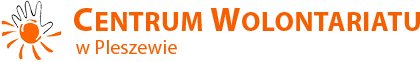 Nasi wolontariusze brali udział w wielu pleszewskich imprezach, na których współprowadzili warsztaty dla dzieci:V Bieg Przemysława – 3 wolontariuszyMecz Stal Pleszew – 6 wolontariuszy„Korona Wielkopolski” Drużynowe Mistrzostwa Wielkopolski Nordic Walking – 4 wolontariuszyNoc wolontariuszy w Centrum Wolontariatu w Pleszewie – 5 wolontariuszyFerie w Świetlicy – 4 wolontariuszy  Panie Anna Klauza, Renata Urbaniak, Anetta Orlicka we współpracy z Fundacją Animacja i Panią Lucyną Roszak napisały projekt „Chocki Klocki”, na realizację którego fundusze pozyskaliśmy z Równać Szanse. Projekt realizowany będzie od lutego 2016 roku. 